Муниципальное общеобразовательное учреждение – средняя общеобразовательная школа села Озерное Аткарского района Саратовской областиИсследовательская работа«Кто он - наш герой?»Автор: Киреев Артём Витальевич, обучающийся 7  классаМОУ-СОШ с.ОзерноеРуководитель: заместитель директора по УВР МОУ-СОШ с.Озерное Киреева Наталия НиколаевнаСодержаниеВведение ……………………………………………………………………. 3 Глава I.  Теоретическая частьОтправная точка – старая фронтовая фотография………….……4Глава II. Практическая часть1.1. Работа с материалами электронных архивов……………………… 51.2. Социологический опрос.………..…………………………………….7Заключение…………………………………………………………..……... 7Список используемой литературы………………………………….…… ..8Приложение………………………………………………………………….9Введение«…Мечту пронесите через года
и жизнью наполните!..
Но о тех,
кто уже не придет никогда,—
заклинаю,—помните!»Р.Рождественский, «Реквием»Все дальше и дальше отдаляются от нас события второй мировой войны, и все меньше с каждым годом остается с нами седовласых ветеранов - героев освободителей. Нет, наверное, в нашей стране семьи, которой не коснулось бы это горе. Давно заросли травой и заровнялись воронки от снарядов, давно зарубцевались раны телесные и душевные, причиненные этой войной.        Мы, нынешние правнуки доблестных бойцов, знаем о событиях второй мировой из фильмов и из произведений художественной литературы. Но можем ли мы вспомнить хотя бы по именам наших прадедов-героев-освободителей? А, может, и не все вспомним? Где они воевали, какие получили награды? К сожалению, вопросов больше, чем ответов…      Я выдвинул гипотезу: достаточно ли просто знать имя человека, чей портрет ты несёшь в колонне Бессмертного полка? Заслуживают ли наши прадеды быть просто упомянутыми вскользь, по случаю Дня Победы? Проблема:         Как-то раз моя сестра задала мне вопрос, указывая на портрет прадеда: «А это кто, наш герой?» « Ну да, наверное…», -  ответил я. Просто мне и ответить нечего было на тот момент. Я задумался: если уйдут из жизни последние люди, хранящие крупицы памяти о нём, то что я смогу тогда рассказать своей маленькой любознательной сестре?          Я - представитель четвертого поколения нашей семьи. Да, я не знаю, что такое война, беда, голод. Но я решил -  то, что я смогу сделать лично для своей семьи, - это связать через своих родителей ниточкой памяти поколение прадедов и правнуков. Я не хочу быть Иваном, не помнящим родства. Вот почему для себя я решил: собрать всю возможную информацию о своём прадеде, чтобы с гордостью рассказать своей сестре о нём.Цель: узнать об участии моего прадеда в Великой Отечественной войне.Задачи исследовательской работы:1. Поиск и изучение информации о моём родственнике (интернет-ресурсы, военная литература, переписка с родственниками)2.сбор архивных материалов  о моём прадеде3. встреча  с членами моей семьи с целью изучения семейного архива.4.создание буклета «Я помню, я горжусь…»Методы исследования:1. Описательный метод 2.Сравнительный метод3 Анализ материалов архивов 4. Поисковый метод5 Интервьюирование.Объектом данного исследования является моя семья в период Великой Отечественной войны.
Предметом данного исследования являются рассекреченные архивные данные в сети интернет.Актуальность работы  заключается в том, что многие молодые люди мало или практически ничего не знают об истории своих семей, а в ходе исследования я узнал несколько доселе мне неизвестных фактов  о войне 1941 - 1945 годов и, конечно же, о родном мне человеке.  В настоящее время этот вопрос особенно актуален, ведь духовность – это способность сохранять человеческое в человеке, внутреннее стремление к истине, добру и вере, а это именно то, к чему человек должен стремиться.Практическая значимость исследования неоспорима, так как в основе работы лежит обращение к подлинным документам, собранным нами в процессе работы с первоисточниками и служащим для понимания ценностей прошлого, которые будут переданы будущим поколениям.Теоретическая часть1.1. Отправная точка – старая фронтовая фотографияА началось  всё с истории моей крёстной Саморуковой Светланы Михайловны, родной тёти моей мамы. В этом году ей исполняется 78 лет, однако, она никогда не видела своего отца, моего прадеда Процветова Михаила Павловича. Единственное, что у неё сохранилось – это старая фронтовая фотография, которую с гордостью мы несём в колонне Бессмертного полка. Единственное, что я знал – это имя моего прадеда, но ответить конкретно на вопросы: где воевал? на каких фронтах? какие города освобождал? в чем конкретно его заслуга? где похоронен? – я не мог. Поэтому началась работа по поиску возможной информации.      В 2013 году неожиданно в доме моей крёстной раздался звонок. Звонили из военкомата. «Ваш отец награждён посмертно орденом Красной Звезды, - сообщил военком строгим, но, между тем, дрожащим голосом, - мы знаем теперь, где он похоронен»    74 года – возраст немалый, поэтому поиском места захоронения занялись мы с мамой. Единственное, что нам было известно, это место боёв – Воронеж. Мы начали вести электронную переписку с сайтами, занимающимися поиском людей, пропавших в годы ВОВ, изучать архивные данные. Практическая частьРабота с материалами электронных архивов     Наши труды увенчались успехом. Нам удалось найти карты места захоронения. С тех пор нашей семье стало известно о Мемориальном комплексе,  созданном в память о воинах, погибших в июле 1942 – январе 1943 г. на Чижовском плацдарме под Воронежем (братская могила №1). Меня поразил тот факт, что здесь захоронено 15036 бравых солдат, а известны имена лишь 4060, неизвестными остались 10976. Огромные цифры, за которыми стоят судьбы, боль и самоотверженность советских воинов. И я стал предполагать, что такое количество погибших могло свидетельствовать о тяжести, кровопролитности и безумной значимости для Родины данного направления.         Заинтересовавшись данным вопросом, я выяснил, что Воронеж являлся основной точкой поворота германских соединений на юг, а также главной базой, с помощью которой предполагалось обеспечивать фланговое прикрытие основного стратегического направления всей военной компании 1942 года в направлении на Сталинград. Битва за Воронеж создала все условия и предпосылки для Победы наших войск под Сталинградом. Значит, что мой прадед  непосредственно причастен к такому важному событию? Получается, что так…       Итак, узнав о месте захоронения, моя крестная (тогда ей было напомню 74 года) ,не долго думая, в 2014 году вместе с мужем на автомобиле отправились отдать почтение, поклониться памяти отца. Путь Перелюб-Саратов-Лысые Горы-Воронеж и обратно, полторы тысячи километров в обе стороны, - это мелочи по сравнению с мечтой. Мечтой, приблизившейся через годы.«Как долго я тебя искала», - как заклинание, нашёптывала уставшая, но счастливая крёстная. «Спасибо тебе, родной, за всё: спасибо за победу, спасибо за мир!»   Прошло долгих 70 с лишним лет, разделявших на тот момент эту долгожданную встречу. Встречу дочери и отца. Отца, никогда не видевшего свою дочь. И дочери, не знавшей ласки родного отца.     Но на этом наша работа не была закончена. Ведь было ещё упомянуто о посмертной награде, об ордене Красной Звезды. Итак, мы продолжили работу с сайтами, и вот, что мы узнали:Возраст, в котором прадед ушёл на фронт, 29 лет.Прадед был в составе 333 стрелкового полка 6 краснознамённой стрелковой дивизии  Воронежского Фронта.Боевой путь:-из Перелюба (дата призыва 1 января 1941 г)  через Тамбовскую и Орловскую области в Беларусь- 20.07.1941 по 16.08.1941 Беларусь Могилёвская область- 13.09.1941 по 28.06.1942 из Беларуси назад на территорию России в Курскую область- Орден Красной ЗвездыДаты подвига – 28 июня 1942-30 июня 1942                           13 августа 1942-14 августа 1942 Место подвига – Курская область Рогозецкий Колодезь- 15.08.1942-14.09.1942 Воронежская область- погиб 15 августа 1942 г под Воронежем, левобережье.4.  Нам посчастливилось найти наградной лист прадеда с описанием его подвига.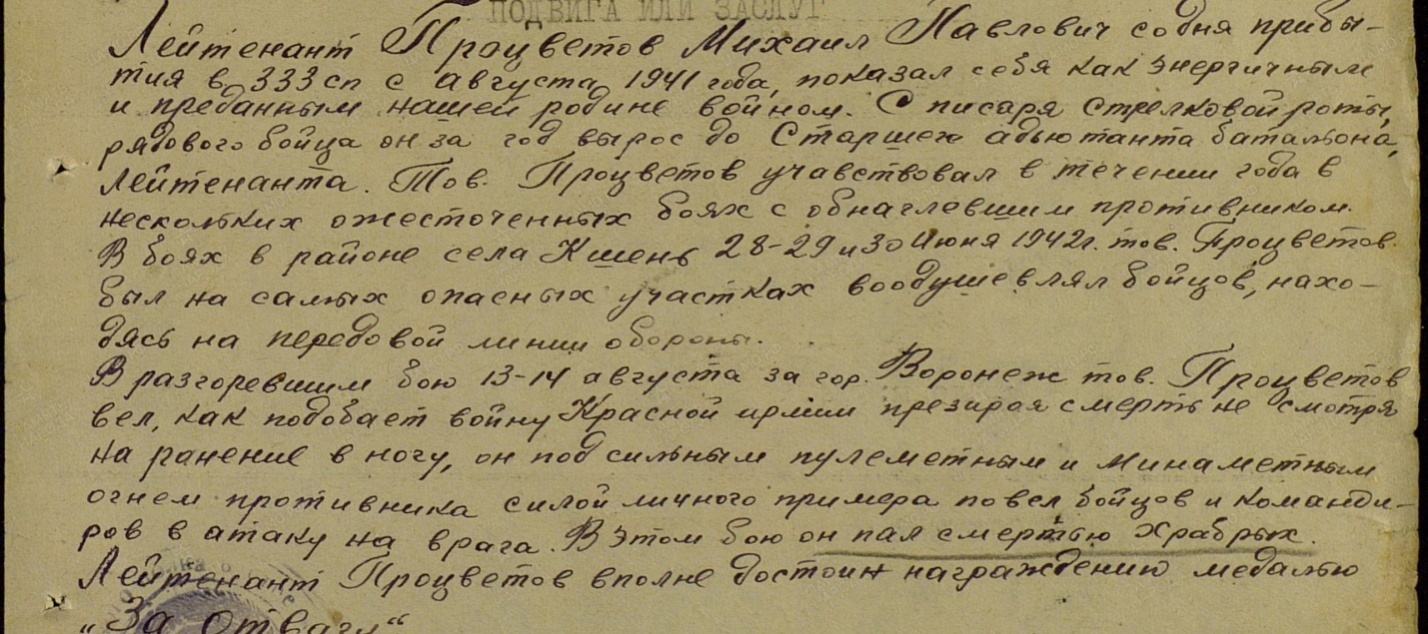 5. интересен тот факт, что в наградном листе прадеда представляют к награждению медалью «За отвагу», а был награждён орденом Красной звезды, о чём свидетельствует  приказ подразделения  № 49/н от 02.11.1942 г,  изданный ВС Воронежского фронта, № записи 10602259.Также мы нашли упоминания в Книге памяти Саратовской области 1941-1945 гг о прадеде:7.Теперь нам стало известно звание нашего героя – лейтенант, старший адъютант 333 стрелкового полка  6 Краснознаменной  стрелковой дивизии, призванный из Перелюбского района села Грачёв-Куст.8.Также мы нашли копии приказа о выбытии и точную дату смерти – 15 августа 1942 года.Социологический опрос участников образовательного процесса.         Говоря о практической значимости и актуальности работы, я решил убедиться в необходимости обсуждения данной темы. Я со своими одноклассниками провёл среди школьников и учителей опрос. Всего в опросе участвовало 54 человека: 45 обучающихся 3-10 классов и 9 педагогов МОУ-СОШ с.Озерное. Респондентам был задан вопрос: «Что вы знаете об участии ваших родственников в годы Великой Отечественной войны?»Были получены следующие ответы:Могу назвать родственников, но очень мало знаю об их прошлой жизни – 20 чел.Знаю, что воевали, а где и когда, какие имеют награды – не знаю – 4 чел.Знаю подробности – 10 чел. (из них 7 учителей)Ничего не знаю – 18 чел.Как показали данные, в сумме 73% или ничего не знают, или информация о родственниках скудна. Получается, что в немногих семьях рассказы о воинах-родственниках передаются из поколения в поколение. 18 человек (35%) - не владеют информацией вообще. А в масштабах страны? Огромные цифры. Получается, что тема, затронутая мною,  действительно требовала пристального внимания. Заключение         Картинки пазла сложились. Проведена большая работа с первоисточниками.  Теперь я владею практически полной информацией о моём прадеде. Поверьте, по мере того, как нам удавалось находить очередные данные, чувство гордости за прадеда становилось всё сильнее и сильнее. Считаю, что теперь я могу опровергнуть свою гипотезу: достаточно ли просто знать имя воина-родственника? Мой ответ однозначен – нет. Согласитесь, намного приятнее, неся портрет героя в рядах Бессмертного полка, осознавать значимость его подвига как большой вклад в достижение единой цели – победы.    Вспоминая вопрос своей сестры о прадеде, это наш герой? Теперь я с гордостью отвечаю – да, это мой, это наш герой. Кто делает историю нашей страны, которую мы проходим в школе? Известные люди, политики, полководцы? Да, но не только они. Оказывается,  это наши родители, это родители наших родителей, это наши семьи, это мы – подрастающее поколение.         Я хочу, чтобы память о моём прадеде Михаиле жила как можно дольше, поэтому мы сделали буклет о нём «Я помню, я горжусь…», в котором собрали весь архивный материал, который смогли раздобыть.  Этот буклет я собираюсь подарить  своей крёстной ко Дню Победы.Чем дальше во времени мы будем уходить от войны, лучше и счастливее жить, тем начнет возрастать в цене каждая «мелочь» и подробность, связанные с военным лихолетьем. Эти подробности приобретают особенную историческую ценность и интерес, поэтому надо постараться, пока еще не поздно, не дать ничему просыпаться из памяти, собрать всю правду, предоставить все аргументы в защиту жизни.А мы, потомки этих смелых, мужественных и отважных людей, должны стать достойной сменой своих предков, чтобы наши дети гордились нами, как мы сейчас гордимся своими прадедами.«….Помните!
Через века, через года,—
помните!
О тех,
кто уже не придет никогда,—
помните!Не плачьте!
В горле сдержите стоны,
горькие стоны.
Памяти павших будьте достойны!
Вечно
достойны!»Р.Рождественский, «Реквием»Список использованных интернет-ресурсовpamyat-naroda.ru obd-memorial.ru podvignaroda.ru baza.onagradah.ru saratov-geroi.ru sarnovosti.ru Приложение. Данные опросаВсего в опросе участвовало 54 человека: 45 обучающихся и 9 педагогов МОУ-СОШ с.Озерное. Респондентам был задан вопрос «Что вы знаете об участии ваших родственников в годы Великой Отечественной войны?»Были получены следующие ответы:Могу назвать родственников, но очень мало знаю об их прошлой жизни – 20 чел.Знаю, что воевали, а где и когда, какие имеют награды – не знаю – 4 чел.Знаю подробности – 10 чел. (из них 7 учителей)Ничего не знаю – 18 чел.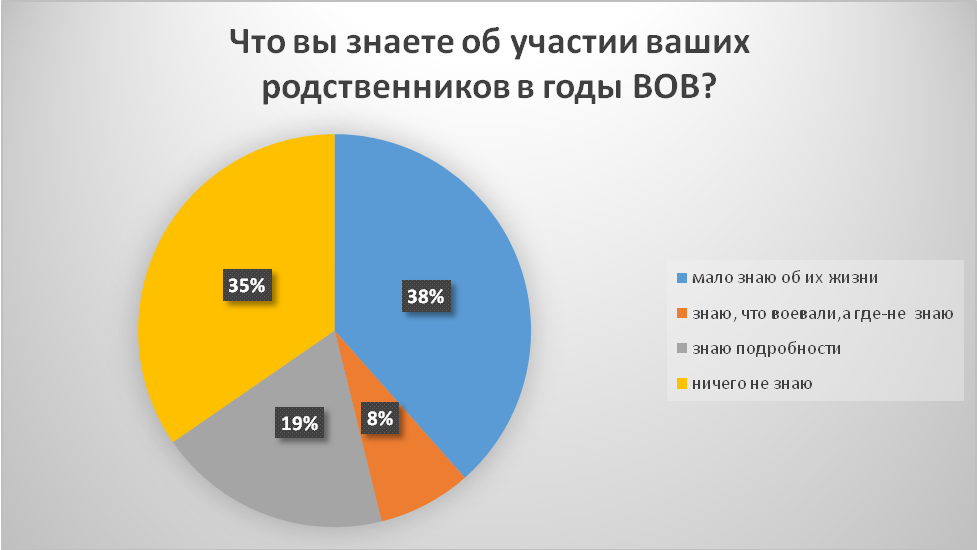 12] Процветов Михаил Павловичрод. 1913. Призван в Сов. Арм. Саратов. ОВК. Лейтенант, 333-й сп. Погиб в бою 15 авг. 1942. Похоронен г. Воронеж, Ленин. р-н.Списки Саратовцев, погибших в боях и похороненных в пределах  Воронежской область11 том13] Процветов Михаил Павловичрод. 1913. Призван в Сов. Арм. Саратов. обл. Лейтенант, Погиб в бою 15 авг. 1942. Похоронен г. Воронеж.Саратовская область8 том14] Процветов Михаил Павловичрод. 1913, с. Грачев Куст. Лейтенант. Погиб в бою 16 авг. 1942.Перелюбский районтом